TEXTO APROBADO EN LA SESIÓN ORDINARIA DE LA COMISIÓN QUINTA CONSTITUCIONAL PERMANENTE DE LA CÁMARA DE REPRESENTANTES EL DÍA 11 DE JUNIO DE 2020, REALIZADA MEDIANTE LA PLATAFORMA GOOGLE MEET.PROYECTO DE LEY No. 221 DE 2019 CÁMARA “Por medio de la cual se establecen lineamientos para el manejo integral del fuego y se dictan otras disposiciones en materia de prevención de incendios forestales”EL CONGRESO DE LA REPÚBLICA DE COLOMBIADECRETA:CAPÍTULO I. DISPOSICIONES GENERALESARTÍCULO 1. OBJETO. Incorporar el manejo integral del fuego en Colombia, a través del establecimiento de lineamientos para la prevención efectiva de incendios forestales, la rehabilitación y recuperación de las áreas naturales afectadas y la comprensión de la función del fuego en los ecosistemas, como un marco complementario al control y supresión del fuego en nuestro país.  ARTÍCULO 2. DEFINICIONES. Para efectos de la interpretación y aplicación de la presente Ley, se tendrán en consideración las siguientes definiciones: Asociadas a ecosistemas: Ecosistema: Nivel de la biodiversidad que hace referencia a un complejo dinámico de comunidades vegetales, animales y de microorganismos y su medio no viviente que interactúan como una unidad funcional.Socio – ecosistema: Sistema complejo y adaptativo que hace referencia a los procesos de acoplamiento e interacción entre los sistemas sociales (cultura, economía, organización social y política) y los sistemas ecológicos (naturaleza) en un espacio-tiempo determinado.Ecosistemas sensibles al fuego: Los ecosistemas sensibles al fuego no se han desarrollado con el fuego como un proceso importante y recurrente, de modo que las especies de estas áreas carecen de las adaptaciones para responder a los incendios y la mortalidad es alta incluso cuando la intensidad del fuego es muy baja. La estructura y la composición de la vegetación tienden a inhibir la ignición y la propagación del fuego (no son muy inflamables). Ecosistemas dependientes del fuego: También conocidos como “ecosistemas adaptados al fuego” o “mantenidos por el fuego”, son aquellos donde las especies han desarrollado adaptaciones para responder positivamente al fuego y para facilitar su propagación, es decir, la vegetación es inflamable y propensa al fuego. Si se quita el fuego, o si se altera el régimen de fuego más allá de su rango normal de variabilidad, el ecosistema se transforma en algo diferente, generando la pérdida de hábitats y especies. Ecosistemas en grado de amenaza de la Lista Roja IUCN: Ecosistemas que por sus niveles de amenaza, requieren de acciones urgentes de gestión y monitoreo, tal cómo funciona para las especies legalmente amenazadas. Así, esta lista proporciona un estándar unificado de carácter global, para evaluar el estado de todos los ecosistemas del mundo que se encuentran en riesgo. Asociadas al manejo del fuego:Manejo Integral del Fuego: Proceso social orientado a la formulación, ejecución, seguimiento y evaluación de políticas, estrategias, planes, programas, regulaciones, instrumentos, medidas y acciones permanentes para el conocimiento del fuego, la reducción del riesgo de incendios forestales, la ejecución de acciones de respuesta ante la ocurrencia de incendios y el manejo de áreas naturales afectadas por el fuego, con el propósito explícito de contribuir a la conservación de ecosistemas, la planificación para el desarrollo seguro y sostenible, así como  la seguridad, el bienestar y  la calidad de vida de las personas. Combustible: Todo material orgánico combustible en los bosques y otros tipos de vegetación, incluyendo la biomasa agrícola como herbáceas, ramas y madera, infraestructura en las áreas urbanas de interfaz, que generan calor durante el proceso de combustión.Carbón vegetal: los residuos sólidos derivados de la carbonización, destilación y pirolisis de la madera (tronco y ramas de los árboles) y los productos madereros.Reducción del combustible: Manipulación, incluyendo la combustión, o eliminación de combustibles para reducir la probabilidad de ignición, la intensidad potencial de los incendios y para disminuir el daño potencial y la resistencia al control.Quemas prescritas: Aplicación controlada del fuego a la vegetación, ya sea en su estado natural o modificado, bajo condiciones ambientales especificadas que permite limitar el fuego a un área determinada y al mismo tiempo producir la intensidad de calor y la tasa de propagación necesarias para alcanzar los objetivos programados de manejo de los recursos (cf. fuego prescrito).Régimen de incendios: El régimen de incendios hace referencia a las características espaciales y temporales de los fuegos y a sus efectos. Los regímenes de fuego están caracterizados por la extensión, la frecuencia, la estacionalidad, la intensidad y la severidad. Este régimen responde también a una combinación de factores como el clima, el suelo, los regímenes de fuegos históricos, la vegetación, los animales y el hombre (usos del suelo), creando dinámicas únicas. Estas caracterizaciones del régimen de incendios son especialmente útiles para comprender el papel del fuego en la estructura y función de los ecosistemas.Asociadas a áreas de interés: Sistema de Parques Nacionales Naturales - SPNN: El conjunto de áreas con valores excepcionales para el patrimonio nacional que, en beneficio de los habitantes de la nación y debido a sus características naturales, culturales o históricas, se reserva y declara comprendida en cualquiera de las categorías que adelante se enumeran.Valores Objeto de Conservación: Elementos que permiten determinar, a través de la evaluación de su estado, si se están logrando o no los objetivos de conservación propuestos en los planes de manejo de las áreas protegidas. Pueden ser atributos de la biodiversidad, como ecosistemas o poblaciones de especies particulares; bienes y servicios ambientales, como los recursos hídricos, o atributos naturales que tienen un valor cultural o histórico, como sitios sagrados o vestigios arqueológicos.Áreas fragmentadas: Áreas en las cuales por el proceso de fragmentación se ve reducido su tamaño aumentando la relación entre su área y perímetro, generando fragmentos que quedan inmersos y aislados en una matriz alterada de vegetación distinta u otro uso de la tierra. Estas modificaciones en los límites del área, conlleva a que sobre estos se presente una mayor exposición y por tanto influencia de los ambientes periféricos que se evidencia en la interfase entre los diferentes tipos de ecosistemas conocida como borde. Áreas degradadas: Áreas en las cuales se presenta un proceso activo de degradación. Entendiendo la degradación   como un proceso de reducción de la calidad del ecosistema, que afecta negativamente sus características (Simula, 2009), reduciendo así la capacidad de estos para suministrar servicios ecosistémicos clave como el almacenamiento de carbono.Asociadas al manejo de áreas post-fuego:Restauración: Restablecer parcial o totalmente la composición, estructura y función de la biodiversidad, que hayan sido alterados o degradados.Rehabilitación: Llevar al sistema degradado a un sistema similar o no al sistema predisturbio, éste debe ser autosostenible, preservar algunas especies y prestar algunos servicios ecosistémicos.Recuperación: Recuperar algunos servicios ecosistémicos de interés social. Generalmente los ecosistemas resultantes no son auto sostenibles y no se parecen al sistema predisturbio.ARTÍCULO 3. DECLARACIÓN DE INTERÉS PRIORITARIO E IMPORTANCIA ESTRATÉGICA. Se declaran de interés prioritario e importancia estratégica para la Nación, la conservación del patrimonio natural del país, las actividades relacionadas con el manejo integral del fuego, la prevención de incendios forestales y el manejo de áreas naturales afectadas por el fuego, así como el conocimiento y la investigación en torno al fuego. Por lo cual se establecen las siguientes disposiciones:Se fomentarán las actividades de manejo integral del fuego orientadas a la conservación y manejo sostenible de los ecosistemas, a la generación de empleo y al mejoramiento de las condiciones de vida de las poblaciones rurales y de la sociedad en general;Se impulsará la investigación sobre el régimen de incendios forestales del país y la ecología de los ecosistemas sensibles al fuego, dependientes al fuego e influenciados por el fuego; como prioridad para el desarrollo de estrategias de gestión y manejo que promuevan la conservación de los ecosistemas y sus bienes y servicios asociados;Se Impulsará la investigación en todas las áreas del conocimiento para el desarrollo de estrategias del manejo integral del fuego que aporten a la prevención y reducción de los incendios forestales, así como a la rehabilitación, recuperación o restauración de los ecosistemas naturales afectados por el fuego;Se priorizará la prevención de incendios en ecosistemas sensibles al fuego, ecosistemas en algún grado de amenaza según la Lista Roja de Ecosistemas de Colombia, áreas del Sistema Nacional de Áreas Protegidas, Zonas de Reserva Forestal de la Ley 2 de 1959, Áreas con Valores Objeto de Conservación, Áreas Fragmentadas y Áreas Degradadas; Se fortalecerá la educación ambiental como una herramienta necesaria para generar conciencia sobre los incendios forestales y fomentar comportamientos responsables frente al manejo integral del fuego.ARTÍCULO 4. PROHIBICIONES. Se prohíben en el territorio nacional: Todas las quemas asociadas a la práctica de roza, tumba y quema, u otras empleadas para el cambio de coberturas boscosas u otras coberturas de vegetación natural a otros usos de la tierra;Todas las quemas sobre coberturas boscosas, de vegetación secundaria, manglares y de humedales; Las quemas a cielo abierto para la producción vegetal;Las quemas en áreas donde esta práctica fomente el establecimiento de especies invasoras; Las quemas en zonas con función amortiguadora, de un ancho definido técnicamente, para cada una de las áreas del Sistema de Parques Nacionales Naturales – SPNN. Parques Nacionales Naturales de Colombia será la única institución encargada de definir las prácticas de manejo integral del fuego al interior de las áreas protegidas del SPNN y sus respectivas zonas con función amortiguadora. PARÁGRAFO: Se exceptúa de esta prohibición la producción de carbón vegetal que cumpla con los requisitos establecidos por la autoridad ambiental competente y únicamente podrá ser obtenido a partir de las fuentes que se definan por parte del Ministerio de Ambiente y Desarrollo Sostenible en la normatividad correspondiente.  Para la obtención y movilización de carbón vegetal con fines comerciales, se deberá dar cumplimiento a los requisitos y procedimientos que establezca el Ministerio de Ambiente y Desarrollo Sostenible, los cuales serán sujeto de seguimiento y control por las autoridades ambientales competentes en todo el territorio nacional. ARTÍCULO 5. AUTORIZACIONES. Teniendo en cuenta los principios de cooperación interinstitucional y gobernanza a escala nacional, departamental y local: El Estado garantiza el derecho de las comunidades indígenas y afrocolombianas a la libre toma de decisiones, dentro del marco de la Constitución y la Ley, respecto al uso del fuego de carácter sostenible que desearen emprender en sus territorios, conforme a la Ley 21 de 1991, la Ley 70 de 1993 y demás normas complementarias, siempre y cuando no se afecte el patrimonio forestal y ecológico nacional y se respete la normatividad asociada al uso y manejo integral del fuego y al Sistema Nacional de Áreas Protegidas; El Estado reconoce el fuego como un elemento dentro de las prácticas de los pueblos indígenas, campesinos y afrocolombianos, por lo cual estimulará el rescate, la conservación y protección de los conocimientos ancestrales y tradicionales asociados al uso del fuego, y permitirá su uso siempre y cuando no se afecte el patrimonio forestal y ecológico nacional y se respete la normatividad asociada al uso y manejo integral del fuego y al Sistema Nacional de Áreas Protegidas;La Dirección Nacional de Bomberos de Colombia podrá incorporar paulatinamente el uso del fuego en actividades de supresión, bajo el principio de precaución y con las capacidades operativas y tecnológicas necesarias;Instituciones de Educación Superior Acreditadas por el Ministerio de Educación Nacional y Grupos de Investigación reconocidos por el Ministerio de Ciencia, Tecnología e Innovación, que acrediten experiencia en la investigación de la ciencia e ingeniería del fuego y/o disciplinas afines, podrán realizar quemas controladas con fines de investigación bajo el principio de precaución, siempre y cuando cuenten con las capacidades técnicas y operativas y se apoyen en los entes de atención de emergencias;Se autorizarán las quemas prescritas como actividad silvicultural, según permisos y autorizaciones expedidas por la autoridad ambiental competente, teniendo en cuenta que son necesarias para reducir el riesgo de incendios en plantaciones forestales comerciales, y por tanto se consideran parte integral del proyecto forestal;Se autorizará en proyectos productivos el establecimiento de barreras cortafuego, las cuales son necesarias para prevenir incendios forestales y evitar o reducir la propagación del fuego por lo cual no estarán sometidas a permisos o requisitos adicionales distintos a los previstos en la presente Ley;Investigadores del fuego podrán acompañar prácticas o atención de incendios forestales bajo el principio de precaución, siempre y cuando cumplan con los requisitos que establezcan los diferentes cuerpos de atención de emergencias.CAPÍTULO II. MANEJO INTEGRAL DEL FUEGO DESDE LA PREVENCIÓN DE INCENDIOS FORESTALESARTÍCULO 6. ATRIBUCIONES DEL MINISTERIO DE AMBIENTE Y DESARROLLO SOSTENIBLE. En el marco de la prevención de incendios forestales, el Ministerio de Ambiente y Desarrollo sostenible deberá: Establecer los plazos de actualización de información cartográfica asociada a mapas de riesgo y vulnerabilidad de incendios forestales elaborados por las Corporaciones Autónomas Regionales y Parques Nacionales Naturales de Colombia;Establecer los plazos de actualización de los Planes de Gestión del Riesgo de Incendios Forestales;En conjunto con las Instituciones Académicas y Grupos de Investigación relacionados, deberá considerar los criterios ecológicos, bajo el principio de precaución, para la definición de las distancias de protección en las quemas en bosques para reducción de combustible y las áreas y espacios para adelantar investigaciones que permitan avanzar en el conocimiento del fuego y aporten al desarrollo de estrategias de manejo;Designará al Instituto de hidrología, Meteorología y de Estudios Ambientales – IDEAM el diseño e implementación de un Sistema Nacional de Información Geográfica para la recopilación, sistematización y análisis de información asociada a Incendios Forestales. Dicho sistema deberá ser alimentado por las distintas Autoridades Ambientales, las cuales tendrán la obligación de reportar este tipo de sucesos en el área de su jurisdicción. Este sistema deberá contener como mínimo el área de afectación, coordenadas, ecosistemas afectados, fecha y probables causas y podrá ser montado dentro de plataformas previamente existentes;Delegará a los institutos de investigación el establecimiento de los regímenes naturales del fuego de los ecosistemas dependientes del fuego e influenciados por el fuego, la investigación sobre los impactos del fuego en flora, fauna, suelos, agua y calidad del aire de los diferentes ecosistemas y el diseño de estrategias de manejo integral del fuego;ARTÍCULO 7.  ATRIBUCIONES DE LAS CORPORACIONES AUTÓNOMAS REGIONALES. En el marco de la prevención de incendios forestales, las Corporaciones Autónomas Regionales deberán: Apoyar a las alcaldías municipales en la elaboración de los Planes de manejo integral del fuego que incluyan la prevención de incendios forestales y la recuperación de áreas afectadas y brindar orientación sobre la filosofía de la organización y operación de la Red de Vigías Rurales –RVR; Definir la línea base de la presencia de incendios forestales y su afectación a nivel regional para hacer seguimiento con los indicadores a la gestión;Investigar las causas de los incendios forestales en su jurisdicción, para orientar las acciones de prevención;Articularse con los diferentes actores para llevar a cabo las actividades de manejo integral del fuego en la prevención de incendios forestales;Ejecutar actividades entorno al manejo integral del fuego para la prevención de incendios forestales, bajo el diseño de las mismas en conjunto con Grupos de Investigación acreditados en el tema y que sean reconocidos por el Ministerio de Ciencia, Tecnología e Innovación;ARTÍCULO 8.  ATRIBUCIONES DE PARQUES NACIONALES NATURALES DE COLOMBIA. En el marco de la prevención de incendios forestales, Parques Nacionales Naturales de Colombia: Es la única institución encargada de definir las prácticas de manejo integral del fuego que serán llevadas a cabo en ecosistemas dependientes del fuego al interior de las áreas protegidas del SPNN; Adelantará las prácticas de manejo integral del fuego al interior de las áreas protegidas registradas en el SPNN bajo el principio de precaución, de modo que, cualquier tipo de decisión de manejo que involucre el fuego o el manejo de las áreas afectadas por el mismo, sólo se hará previo análisis científico y técnico desarrollado por el personal de Parques Nacionales Naturales de Colombia, en articulación con Instituciones de Educación Superior Acreditadas y con Grupos de Investigación reconocidos por el Ministerio de Ciencia, Tecnología e Innovación, que acrediten experiencia en el tema;Será tenido en cuenta en las decisiones de manejo integral del fuego en las zonas con función amortiguadora de las áreas protegidas del SPNN;Dará los lineamientos y exigirá a las Reservas Naturales de la Sociedad Civil registradas ante la entidad, un plan de prevención, manejo y monitoreo de incendios forestales; ARTÍCULO 9. ATRIBUCIONES DEL MINISTERIO DE AGRICULTURA Y DESARROLLO RURAL. El Ministerio de Agricultura y Desarrollo Rural, como organismo responsable de orientar y dirigir la formulación de los planes, programas y proyectos que requiere el desarrollo del sector agropecuario, pesquero y de desarrollo rural, y en general de las áreas rurales del país:Promoverá una transición paulatina del uso del fuego en sistemas agrícolas y pecuarios, diseñando e implementando programas que involucren prácticas sostenibles para que los productores reduzcan al mínimo el uso del fuego;Incorporará el conocimiento sobre el fenómeno del cambio climático en las estrategias de manejo del fuego sobre plantaciones forestales comerciales;Definirá en conjunto con el Ministerio de Ambiente y Desarrollo Sostenible, Parques Nacionales Naturales de Colombia y las Instituciones de Educación Superior acreditadas y Grupos de Investigación reconocidos por Ministerio De Ciencia, Tecnología e Innovación que acrediten experiencia en el tema, las distancias de quemas, bajo un principio de precaución;Elaborará manuales de prácticas silviculturales, agrícolas y ganaderas que contengan como mínimo, lineamientos sobre la construcción y manejo de franjas o barreras cortafuegos, el manejo de residuos generados por las prácticas agrícolas o silviculturales que pueden aumentar el riesgo de incendios forestales y acciones adecuadas para la realización de quemas controladas; Expedirá las normas requeridas para las quemas en actividades productivas fuera de áreas de bosque natural;ARTÍCULO 10. ATRIBUCIONES DE LA AUTORIDAD NACIONAL DE LICENCIAS AMBIENTALES. La Autoridad Nacional de Licencias Ambientales, ANLA, como encargada de que los proyectos, obras o actividades sujetos de licenciamiento, permiso o trámite ambiental cumplan con la normativa ambiental, será la entidad competente para exigir que los proyectos, obras o actividades sujetos a licenciamiento ambiental, radiquen para su aprobación, seguimiento y control, ante las Autoridades Ambientales con jurisdicción en el área de influencia del proyecto; un plan de prevención, manejo y monitoreo de incendios forestales de los bosques adyacentes o se encuentren dentro de estas zonas.ARTÍCULO 11. ATRIBUCIONES DEL MINISTERIO DE COMERCIO, INDUSTRIA Y TURISMO. El Ministerio de Comercio, Industria y Turismo como ente que apoya la gestión turística de las regiones del país para mejorar su competitividad y su sostenibilidad e incentivar la generación de mayor valor agregado, exigirá a las áreas con infraestructura turística que tengan bosques en sus áreas de influencia, un Plan de prevención, manejo y monitoreo de incendios forestales. Los lineamientos para este fin se definirán conjuntamente con el Ministerio de Ambiente y Desarrollo Sostenible.ARTÍCULO 12. ATRIBUCIONES DEL MINISTERIO DE EDUCACIÓN NACIONAL. El Ministerio de Educación Nacional, como ente que lidera con responsabilidad social y financiera, transformaciones estructurales en el sistema educativo de Colombia dirigidas al mejoramiento progresivo de su capacidad, para generar condiciones y oportunidades que favorezcan el desarrollo pleno de las personas y sus comunidades, será el encargado de promover en colegios urbanos y rurales programas de educación ambiental que propendan por el conocimiento adecuado del fuego y de las acciones para la reducción de la incidencia de incendios forestales debido a factores humanos; ARTÍCULO 13. ATRIBUCIONES DEL MINISTERIO DE TECNOLOGÍAS DE LA INFORMACIÓN Y LAS COMUNICACIONES. El Ministerio de Tecnologías de la Información y las Comunicaciones como ente que impulsa el desarrollo y fortalecimiento del Sector de Tecnologías de la Información y las Comunicaciones y promueve la investigación e innovación, buscando su competitividad y avance tecnológico conforme al entorno nacional e internacional:Difundirá los contenidos oficiales asociados a la prevención de incendios forestales, manejo integral del fuego y recuperación de áreas afectadas por estos, expedidos por las entidades responsables;Apoyará la investigación y desarrollo de tecnologías que apoyen la capacidad técnica de comunicación entre redes de alertas tempranas de incendios forestales;Apoyará la creación de la Red de Comunicación entre Parques Nacionales Naturales de Colombia, el Sistema Nacional para la Prevención y Atención de Desastres, el Sistema Nacional de Bomberos, la Policía Nacional, la Cruz Roja, la Defensa Civil, la Fuerza Pública y la Aeronáutica Civil, la cual servirá como eje articulador para la respuesta y monitoreo de emergencias; CAPÍTULO III. MANEJO INTEGRAL DEL FUEGO DESDE LA RECUPERACIÓN Y REHABILITACIÓN DE ÁREAS AFECTADAS POR EL FUEGOARTÍCULO 14. ATRIBUCIONES DEL MINISTERIO DE AMBIENTE Y DESARROLLO SOSTENIBLE. En el marco de la recuperación y rehabilitación de áreas afectadas por el fuego, en Ministerio de Ambiente y Desarrollo Sostenible diseñará y gestionará los lineamientos que orienten la evaluación y mitigación de impactos y emisiones atmosféricas generadas por incendios forestales, principalmente en zonas urbanas, conocidos como incendios de interfaz.ARTÍCULO 15.  ATRIBUCIONES DE LAS CORPORACIONES AUTÓNOMAS REGIONALES. En el marco de la recuperación y rehabilitación de áreas afectadas por el fuego, las Corporaciones Autónomas Regionales: Definirán e implementarán medidas exigentes para la evaluación de impactos bióticos, abióticos y sociales generados por incendios forestales;Llevarán a cabo la evaluación de los incendios forestales ocurridos en su jurisdicción y reportar los respectivos resultados al IDEAM; En conjunto con las alcaldías municipales, ejecutarán prácticas de rehabilitación, recuperación y/o restauración ecológica de ecosistemas naturales afectados por el fuego. Estas prácticas se definirán en conjunto con Instituciones de Educación Superior Acreditadas y Grupos de Investigación reconocidos por Ministerio de Ciencia, Tecnología e Innovación, que acrediten experiencia en el tema. Articularán a Instituciones de Educación Superior Acreditadas, Grupos de Investigación reconocidos por Ministerio de Ciencia, Tecnología e Innovación y del Servicio Nacional de Aprendizaje (SENA), que acrediten experiencia en el tema, en las actividades de seguimiento y monitoreo de áreas afectadas por incendios forestales.Vincularán a las comunidades locales en los procesos participativos de rehabilitación, recuperación y restauración ecológica de aquellas áreas que lo requieran después de haber sido afectadas por el fuego;Impulsarán la participación de particulares en la gestión de las actividades de manejo de áreas afectadas por incendios forestales;Diseñarán las actividades a ser ejecutadas en el manejo de áreas afectadas por incendios forestales en conjunto con Grupos de Investigación que acrediten experiencia en la ecología del fuego y Grupos de Investigación que acrediten experiencia en el manejo de áreas post-incendio. Los grupos de investigación que participen deben estar reconocidos por el Ministerio de Ciencia, Tecnología e Innovación.ARTÍCULO 16. ATRIBUCIONES DE PARQUES NACIONALES NATURALES DE COLOMBIA. Parques Nacionales Naturales de Colombia, en el marco de la recuperación y rehabilitación de áreas afectadas por el fuego, realizará la evaluación de los impactos generados por el fuego al interior de las áreas protegidas y definirá de acuerdo con los programas de restauración, los proceso y protocolos para realizar la recuperación de áreas afectadas por incendios.ARTÍCULO 17. ATRIBUCIONES DE LA AUTORIDAD NACIONAL DE LICENCIAS AMBIENTALES. La Autoridad Nacional de Licencias Ambientales, ANLA, como encargada de que los proyectos, obras o actividades sujetos de licenciamiento, permiso o trámite ambiental cumplan con la normativa ambiental, de tal manera que contribuyan al desarrollo sostenible del País, es la entidad competente para exigir que proyectos amparados bajo licencia ambiental a su cargo, y que tengan bosques en su área de influencia directa, implementen medidas de manejo en caso de que estos hayan sido afectados por el fuego.CAPÍTULO IV: COMISIÓN NACIONAL ASESORA PARA EL MANEJO INTEGRAL DEL FUEGO Y LA PREVENCIÓN DE INCENDIOS FORESTALESARTÍCULO 18. CREACIÓN DE LA COMISIÓN NACIONAL ASESORA PARA EL MANEJO INTEGRAL DEL FUEGO Y LA PREVENCIÓN DE INCENDIOS FORESTALES. Créase la Comisión Nacional Asesora para el Manejo Integral del Fuego y la Prevención de Incendios Forestales, adscrita al Ministerio de Ambiente y Desarrollo Sostenible, y cuyo objeto será el de servir de órgano asesor en materia de manejo integral del fuego al Sistema Nacional para la Prevención y Atención de Desastres y al Sistema Nacional Ambiental, SINA.ARTÍCULO 19. COMPOSICIÓN DE LA COMISIÓN NACIONAL ASESORA PARA EL MANEJO INTEGRAL DEL FUEGO Y LA PREVENCIÓN DE INCENDIOS FORESTALES. La Comisión Nacional Asesora para el Manejo Integral del Fuego y la Prevención de Incendios Forestales estará integrada por los siguientes miembros: El Ministro de Ambiente y Desarrollo Sostenible, o su delegado, quien lo presidirá;El Ministro del Interior, o su delegado;El Ministro de Agricultura y Desarrollo Rural, o su delegado;El Ministro de Ciencia, Tecnología e Innovación, o su delegado;El Director de la Unidad Administrativa Especial Parques Nacionales Naturales de Colombia, o su delegado;El Director del Instituto de Hidrología, Meteorología y Estudios Ambientales, IDEAM, o su delegado.El Director del Instituto de Investigación de Recursos Biológicos Alexander von Humboldt, o su delegado;El Director del Instituto Amazónico de Investigaciones Científicas (SINCHI), o su delegado;El Director del Instituto de Investigaciones Ambientales del Pacífico John von Neumann, o su delegado;El Director de la Unidad Nacional para la Gestión del Riesgo de Desastres –UNGRD, o su delegado;El Comandante de la Fuerza Aérea Colombiana, o su delegado;El Comandante del Ejército Nacional, o su delegado;El Director de la Policía Nacional, o su delegado;El Director Nacional de Bomberos, o su delegado;El Director General de la Defensa civil, o su delegado;El Director del Socorro Nacional de la Cruz Roja Colombiana, o su delegado;Un representante de los Investigadores en el área de la ciencia e ingeniería del fuego y/o disciplinas afines, pertenecientes a grupos de Investigación de Universidades Publicas. La Universidad debe estar acreditada por el Ministerio de Educación Nacional y los Grupos de Investigación por el Ministerio de Ciencia, Tecnología e Innovación. El representante debe estar categorizado dentro de los dos niveles más altos de investigación definidos por el Ministerio de Ciencia, Tecnología e Innovación o la autoridad competente;Un representante de los Investigadores en el área de la ciencia e ingeniería del fuego y/o disciplinas afines, pertenecientes a grupos de Investigación de Universidades Privadas. La Universidad debe estar acreditada por el Ministerio de Educación Nacional y los Grupos de Investigación por el Ministerio de Ciencia, Tecnología e Innovación. El representante debe estar categorizado dentro de los dos niveles más altos de investigación definidos por el Ministerio de Ciencia, Tecnología e Innovación o la autoridad competente;Un representante de los Investigadores en el área de la ciencia e ingeniería del fuego y/o disciplinas afines, pertenecientes a centros de investigación acreditados por el Ministerio de Ciencia, Tecnología e Innovación.El presidente de la Comisión podrá, a petición de uno de sus miembros, invitar a cualquiera de sus sesiones a personas naturales o jurídicas, públicas o privadas.PARAGRAFO. Serán invitados permanentes a las sesiones de la Comisión Nacional: un (1) representante de cada una de las siguientes entidades: empresas de plantación de bosques y de aprovechamiento forestal con amplio conocimiento en el tema, Corporaciones Autónomas Regionales y de Desarrollo Sostenible, Autoridades Ambientales de los Grandes Centros Urbanos, representantes de asociaciones campesinas, representantes de comunidades afrocolombianas, representantes de comunidades indígenas.ARTÍCULO 20. FUNCIONES DE LA COMISIÓN NACIONAL ASESORA PARA EL MANEJO INTEGRAL DEL FUEGO Y LA PREVENCIÓN DE INCENDIOS FORESTALES. La Comisión Nacional Asesora para el Manejo Integral del Fuego y la Prevención de Incendios Forestales tendrá las siguientes funciones: Asesorar al Sistema Nacional para la Prevención y Atención de Desastres y al Sistema Nacional Ambiental (SINA), en la formulación y desarrollo de políticas, planes, programas y proyectos en materia del Manejo Integral del Fuego;Formular recomendaciones para analizar y evaluar el Manejo Integral del Fuego en el país;Recomendar la ejecución de proyectos específicos de investigación científica en materia de incendios forestales y el manejo integral del fuego;Asesorar la realización de programas educativos y de divulgación a la comunidad en todos los aspectos relacionados con el manejo integral del fuego;Establecer la evaluación del cumplimiento de políticas, planes, programas y proyectos en materia del manejo integral del fuego, proponer nuevas iniciativas y sugerir correctivos;Sugerir las metodologías para la elaboración de mapas de amenaza y riesgo de incendios forestales y demás instrumentos requeridos en el marco del Programa Nacional para la Prevención y Mitigación de Incendios Forestales;Recomendar la reglamentación y modificación de la normatividad existente en materia de manejo integral del fuego; Formular el Plan Nacional de Prevención de Incendios Forestales, Manejo Integral del Fuego y Manejo de Áreas Afectadas por Incendios;Definir los plazos de actualización del Plan Nacional de Prevención de Incendios Forestales, Manejo Integral del Fuego y Manejo de Áreas Afectadas por Incendios;Cumplir las demás funciones que, no estando expresamente señaladas en este decreto, sean consideradas como complementarias o indispensables para el desarrollo de su objeto.ARTÍCULO 21. PERIODICIDAD DE REUNIÓN. La Comisión Nacional Asesora para el Manejo Integral del Fuego y la Prevención de Incendios Forestales se reunirá ordinariamente cada tres (3) meses y será convocada por la Secretaría Técnica de la misma o por el Comité Técnico Nacional para la Atención y Prevención de Desastres. También se podrá reunir extraordinariamente a solicitud del Presidente de la Comisión o de tres (3) o más de sus miembros. ARTÍCULO 22. QUÓRUM DELIBERATORIO. El quórum deliberatorio y decisorio de la Comisión Nacional Asesora para el manejo integral del fuego y la Prevención de Incendios Forestales será de la mitad más uno de sus miembros.CAPÍTULO V: DISPOSICIONES FINALESARTÍCULO 23. INTEGRACIÓN DE FORMAS DE CONOCIMIENTO Y RECONOCIMIENTO DE SOCIO-ECOSISTEMAS. Las normas legales que se desprendan de la presente Ley integrarán las formas de conocimiento e información disponibles a nivel operativo, científico y de experiencias locales. Igualmente deben tener un enfoque multiescalar y estar articuladas a la ordenación del paisaje. Así mismo, reconocerán que los socio-ecosistemas, son dinámicos y que en su funcionamiento intervienen múltiples factores bióticos, abióticos y sociales, por lo cual se requiere un seguimiento y monitoreo permanente, para adaptar las prácticas de manejo y gestión del fuego acorde a las necesidades que vayan surgiendo en cada contexto. ARTÍCULO 24. CORRESPONSABILIDAD SOCIAL. Las empresas del sector privado, las organizaciones civiles, las organizaciones no gubernamentales y cualquier institución que por iniciativa propia desee establecer redes de monitoreo para prevención y atención de incendios forestales, podrá hacerlo. Estas redes de monitoreo se deberán articular con los sistemas de monitoreo que para esto disponga el gobierno nacional, los departamentos, municipios o distritos. También se deberá incluir las redes de Alertas Tempranas Comunitarias.ARTÍCULO 25.  VIGENCIA Y DEROGATORIAS. La presente Ley rige a partir de su promulgación y deroga todas las disposiciones que le sean contrarias.Del Honorable Representante, 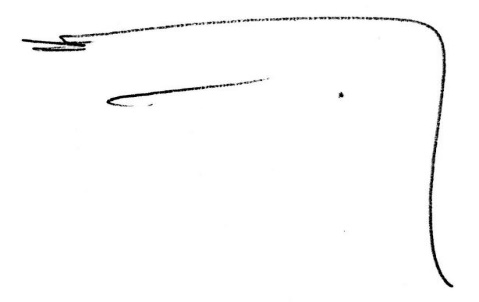 EDWIN GILBERTO BALLESTEROS ARCHILARepresentante a la Cámara por SantanderLa relación completa de la aprobación en primer debate del Proyecto de Ley, consta en el Acta No. 031 correspondiente a la sesión realizada el día 11 de junio de 2020; el anuncio de la votación del Proyecto de ley se hizo los días 19 de mayo de 2020, según consta en el Acta No. 026; el 01 de junio de 2020, según consta en el Acta No. 29 y el 03 de junio de 2020, según consta en el Acta No. 30.JAIR JOSÉ EBRATT DÍAZSecretario Comisión QuintaCámara de Representantes